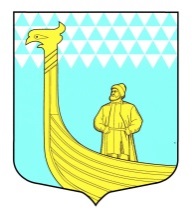   СОВЕТ ДЕПУТАТОВМУНИЦИПАЛЬНОГО ОБРАЗОВАНИЯВЫНДИНООСТРОВСКОЕ  СЕЛЬСКОЕ ПОСЕЛЕНИЕВОЛХОВСКОГО  МУНИЦИПАЛЬНОГО РАЙОНАЛЕНИНГРАДСКОЙ  ОБЛАСТИчетвертого  созыва      РЕШЕНИЕ                            от «25»  мая  2020 года                                                         		 № 22Об утверждении Порядка назначения и проведения опроса гражданВ соответствии с положениями части 4 статьи 31 Федерального закона от 6 октября 2003 года №131-ФЗ "Об общих принципах организации местного самоуправления в Российской Федерации", Областным законом Ленинградской области от 17.02.2020 №19-оз "О назначении и проведении опроса граждан в муниципальных образованиях Ленинградской области", на основании Устава муниципального образования совет депутатов решил:1.Утвердить Порядок назначения и проведения опроса граждан согласно Приложения;2. Решение Совета депутатов Вындиноостровского сельского поселения Волховского муниципального района Ленинградской области от 13 мая 2016 г. №30 признать утратившим силу.2. Данное решение опубликовать в средствах массовой информации –газете «Волховские Огни» и разместить на официальном сайте муниципального образования;3. Контроль за исполнением данного решения оставляю за собой.Глава муниципального образования                                         Алексашкин Э.С.УтвержденРешением совета депутатов МОВындиноостровское сельское поселениеот «25» мая 2020 года № 22Порядок назначения и проведения опроса гражданНастоящий Порядок разработан в соответствии с положениями части 4 статьи 31 Федерального закона от 6 октября 2003 года №131-ФЗ "Об общих принципах организации местного самоуправления в Российской Федерации", Областным законом Ленинградской области от 17.02.2020 №19-оз "О назначении и проведении опроса граждан в муниципальных образованиях Ленинградской области" и определяет основы назначения и проведения опроса граждан в Вындиноостровском сельском поселении Волховского муниципального района Ленинградской области.1. Основные принципы назначения и проведения опроса гражданНазначение, подготовка, проведение и установление результатов опроса граждан на территории (части территории) Вындиноостровского сельского поселения основывается на принципах законности, открытости и гласности, свободного и добровольного участия в опросе граждан с соблюдением требований Федерального закона от 27 июля 2006 года №152-ФЗ "О персональных данных".2. Право граждан на участие в опросе1. В опросе граждан имеют право участвовать жители Вындиноостровского сельского поселения, обладающие избирательным правом.2. В ходе опроса каждый гражданин обладает одним голосом, которым он вправе воспользоваться только лично.3. Решение о назначении опроса граждан1. Решение о назначении опроса граждан принимается Советом депутатов Вындиноостровского сельского поселения Волховского муниципального района Ленинградской области.2. В решении о назначении опроса граждан устанавливаются:1) дата и сроки проведения опроса;2) формулировка вопроса (вопросов), предлагаемого (предлагаемых) при проведении опроса;3) методика проведения опроса;4) форма опросного листа;5) минимальная численность жителей Вындиноостровского сельского поселения или части территории Вындиноостровского сельского поселения, участвующих в опросе.3. Вопрос (вопросы) должен (должны) быть сформулирован (сформулированы) четко, ясно и не допускать возможности его (их) различного толкования.4. Методика проведения опроса граждан устанавливается с учетом вопроса (вопросов), предлагаемого (предлагаемых) для опроса граждан на территории (части территории) Вындиноостровского сельского поселения. В методике проведения опроса граждан определяются территория проведения опроса, процедура проведения опроса, порядок определения результатов опроса, место и срок хранения материалов опроса (протокол о результатах опроса, опросные листы).5. Форма опросного листа устанавливается решением Совета депутатов Вындиноостровского сельского поселения Волховского муниципального района Ленинградской области о назначении опроса граждан.Опросный лист может содержать:1) дату и место проведения опроса;2) указание на инициатора проведения опроса;3) точно воспроизведенный текст вынесенного (вынесенных) на опрос вопроса (вопросов) и варианты волеизъявления опрашиваемого: "За" или "Против", под которыми помещаются пустые квадраты;4) место для указания фамилии, имени, отчества, даты рождения опрашиваемого;5) место для указания адреса места жительства опрашиваемого;6) место для указания данных документа, удостоверяющего личность опрашиваемого;7) согласие на обработку персональных данных опрашиваемого;8) место для подписи опрашиваемого и даты ее внесения.Опросный лист может содержать также иные сведения, предусмотренные решением Совета депутатов Вындиноостровского сельского поселения Волховского муниципального района Ленинградской области о назначении опроса граждан.При вынесении на опрос нескольких вопросов они включаются в один опросный лист.6. Минимальная численность жителей Вындиноостровского сельского поселения, участвующих в опросе граждан, устанавливается решением Совета депутатов Вындиноостровского сельского поселения Волховского муниципального района Ленинградской области о назначении опроса граждан и может составлять не менее пяти процентов от числа жителей Вындиноостровского сельского поселения, обладающих избирательным правом, а в случае проведения опроса на части территории Вындиноостровского сельского поселения - может составлять не менее пяти процентов от числа жителей части территории Вындиноостровского сельского поселения, обладающих избирательным правом.7. Территория проведения опроса граждан может составлять единый участок опроса граждан или может быть поделена на несколько участков опроса граждан. Границы территории опроса граждан устанавливаются в соответствии с почтовыми адресами места проживания граждан, участвующих в опросе.8. Дата (даты) проведения опроса граждан не может (не могут) назначаться на период избирательной кампании на территории Вындиноостровского сельского поселения или на части его территории.9. Решение о назначении опроса граждан подлежит официальному опубликованию (обнародованию) в порядке, установленном для официального опубликования (обнародования) муниципальных правовых актов Вындиноостровского сельского поселения, а также размещается на официальном сайте Вындиноостровского сельского поселения в информационно-телекоммуникационной сети "Интернет" не менее чем за 30 дней до дня его проведения.10. Если решением о назначении опроса граждан предусмотрено проведение опроса в течение нескольких дней, то в решении о назначении опроса указываются даты начала и окончания проведения опроса.11. Копия решения о назначении опроса граждан направляется инициаторам опроса граждан Советом депутатов Вындиноостровского сельского поселения Волховского муниципального района Ленинградской области в течение трех дней со дня принятия такого решения (за исключением случая, когда инициатором опроса является Совет депутатов Вындиноостровского сельского поселения Волховского муниципального района Ленинградской области).4. Инициатива проведения опроса граждан1. Опрос граждан проводится по инициативе:1) Совета депутатов Вындиноостровского сельского поселения Волховского муниципального района Ленинградской области или главы Вындиноостровского сельского поселения Волховского муниципального района Ленинградской области - по вопросам местного значения;2) органов государственной власти Ленинградской области - для учета мнения граждан при принятии решений об изменении целевого назначения земель муниципального образования Ленинградской области для объектов регионального и межрегионального значения.2. Если инициатором проведения опроса граждан является орган государственной власти Ленинградской области или глава Вындиноостровского сельского поселения Волховского муниципального района Ленинградской области, то инициатива проведения опроса граждан оформляется в виде обращения к Совету депутатов Вындиноостровского сельского поселения Волховского муниципального района Ленинградской области.В обращении указываются формулировка вопроса (вопросов), предлагаемого (предлагаемых) для опроса граждан, а также предлагаемые дата, сроки проведения опроса граждан. К обращению прилагается предлагаемая методика проведения опроса.Решение по обращению с инициативой проведения опроса граждан принимается на ближайшем заседании Совета депутатов Вындиноостровского сельского поселения Волховского муниципального района Ленинградской области, но не позднее 30 дней со дня поступления такого обращения.5. Организационные основы проведения опроса граждан1. Подготовку и проведение опроса граждан осуществляет Администрация Вындиноостровского сельского поселения Волховского муниципального района Ленинградской области (далее - администрация).2. Срок подготовки и проведения опроса граждан не может превышать 60 дней с момента официального опубликования (обнародования) решения Совета депутатов Вындиноостровского сельского поселения Волховского муниципального района Ленинградской области о назначении опроса граждан.3. Подготовка к проведению опроса граждан включает в себя:1) назначение лиц, ответственных за подготовку проведения опроса, проведение опроса и установление результатов опроса;2) составление списка жителей Вындиноостровского сельского поселения (части территории Вындиноостровского сельского поселения), обладающих правом на участие в опросе;3) подготовку места (мест) для размещения пункта (пунктов) опроса;4) изготовление опросных листов;5) осуществление иных необходимых для проведения опроса мероприятий в соответствии с методикой проведения опроса, установленной решением о назначении опроса граждан.4. Информация об адресе (адресах) размещения пункта (пунктов) опроса граждан подлежит официальному опубликованию (обнародованию) в порядке, установленном для официального опубликования (обнародования) муниципальных правовых актов Вындиноостровского сельского поселения, а также размещается на официальном сайте Вындиноостровского сельского поселения в информационно-телекоммуникационной сети "Интернет" не менее чем за 10 дней до дня проведения опроса.6. Процедурные основы проведения опроса граждан1. Опрос граждан проводится путем заполнения опросного листа гражданином.Опросный лист выдается гражданину по предъявлению паспорта гражданина Российской Федерации либо иного документа, удостоверяющего личность гражданина.Опросный лист учитывается при определении результатов опроса, если он содержит все предусмотренные формой опросного листа данные, а также любой знак в одном из квадратов "За" или "Против".Использование карандаша, а также пишущих приборов, чернила которых впоследствии могут быть изменены либо стерты, при заполнении опросного листа не допускается. Опросные листы, оформленные с нарушением данного требования, не учитываются при определении результатов опроса.2. Опрос граждан считается состоявшимся, если число жителей, принявших участие в опросе граждан, превышает или соответствует минимальной численности жителей Вындиноостровского сельского поселения (части территории Вындиноостровского сельского поселения), участвующих в опросе, установленной в решении Совета депутатов Вындиноостровского сельского поселения Волховского муниципального района Ленинградской области о назначении опроса.7. Установление и оформление результатов опроса1. В течение семи дней, следующих за днем окончания опроса граждан, администрация, оформляет протокол об итогах опроса граждан.2. В протоколе об итогах опроса граждан указываются:1) формулировка вопроса (вопросов), предлагаемого (предлагаемых) при проведении опроса;2) дата (даты) и место (территория) проведения опроса;3) число жителей, принявших участие в опросе;4) число жителей, принявших участие в опросе, высказавшихся по позиции "за" по вопросу, вынесенному на опрос; процентное соотношение жителей, принявших участие в опросе, высказавшихся по позиции "за" по вопросу, вынесенному на опрос, к жителям, принявшим участие в опросе;5) число жителей, принявших участие в опросе, высказавшихся по позиции "против" по вопросу, вынесенному на опрос; процентное соотношение жителей, принявших участие в опросе, высказавшихся по позиции "против" по вопросу, вынесенному на опрос, к жителям, принявшим участие в опросе;6) результат проведения опроса граждан.3. Если опрос граждан проводился по двум и более вопросам, сведения, установленные пунктами 1 - 6 части 2 настоящей статьи, указываются в протоколе об итогах опроса отдельно по каждому вопросу, рассмотренному в ходе проведения опроса граждан.4. Протокол об итогах опроса граждан составляется в трех экземплярах и подписывается главой администрации Вындиноостровского сельского поселения.Подписанный протокол об итогах опроса граждан направляется в Совет депутатов Вындиноостровского сельского поселения Волховского муниципального района Ленинградской области не позднее трех дней со дня подписания протокола.5. Протокол об итогах опроса граждан подлежит официальному опубликованию (обнародованию) в порядке, установленном для официального опубликования (обнародования) муниципальных правовых актов, а также размещается на официальном сайте Вындиноостровского сельского поселения в информационно-телекоммуникационной сети "Интернет" в течение 10 дней со дня поступления протокола в Совет депутатов Вындиноостровского сельского поселения Волховского муниципального района Ленинградской области, принявший решение о назначении опроса граждан.Протокол об итогах опроса граждан направляется инициатору проведения опроса граждан в течение 10 дней со дня его поступления в Совет депутатов Вындиноостровского сельского поселения Волховского муниципального района Ленинградской области, принявший решение о назначении опроса граждан (за исключением случая, когда инициатором опроса является Совет депутатов Вындиноостровского сельского поселения Волховского муниципального района Ленинградской области).6. Результаты опроса граждан носят рекомендательный характер.